▪ Date of Birth : 16th Dec 1987 ▪Professional SummaryConsumer focused Marketing and Project management professional with more than 3 year experience in Administration, Marketing and Project/Operation Management with multinational companies. Established contracts, managed projects and project related teams in the telecom, Advertising, Insurance industries. Conducted market analyses, market researches and developed marketing programs for different FMCG. Won number of business plan competitions like ICCI (Islamabad Chamber of Commerce of Industries), Rawalpindi Chamber of Commerce of Industries (RCCI) business plan competition, LUMS-SYNERGIES. My research paper based on Consumer Behavior was published in SAICON 2012 international conference proceedings.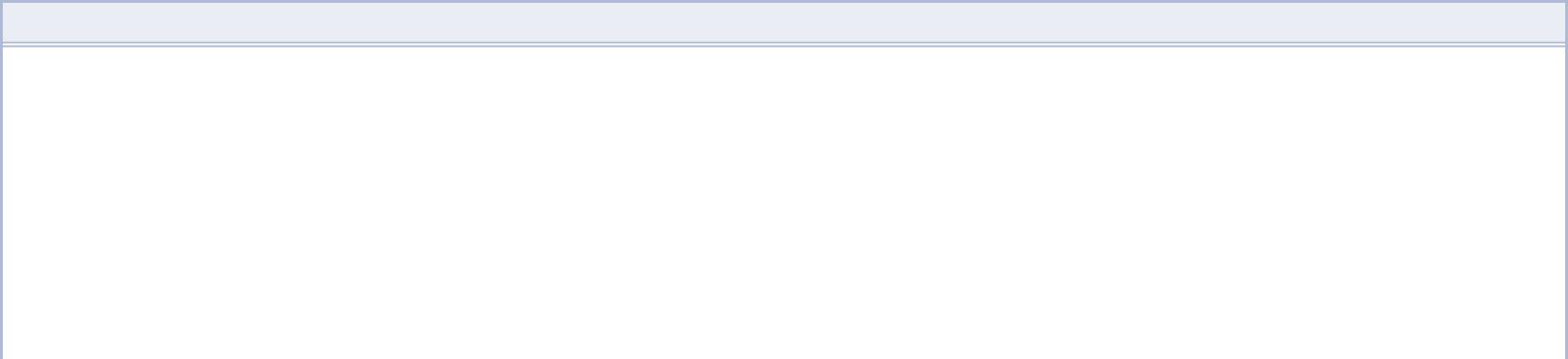 Career HighlightsDiversified Management experience spanning 3 years; 6 years of Formal Business Education; and proven track record of getting things done.Two Years & One Month as production and operational controller in UAEOne Year Administration/Customer Services Experience in Saudi ArabiaOne Year Account Management/Customer Services Experience in PakistanSuccessfully arrange seminars and training session; conducted number of researches.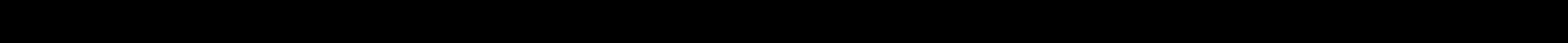 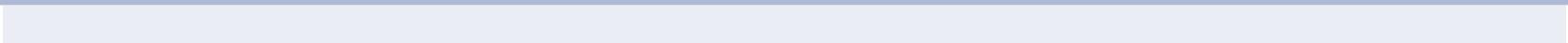 Fields of InterestManagement AdministrationMarketingCustomer Relations Project/ Operation Management Procurement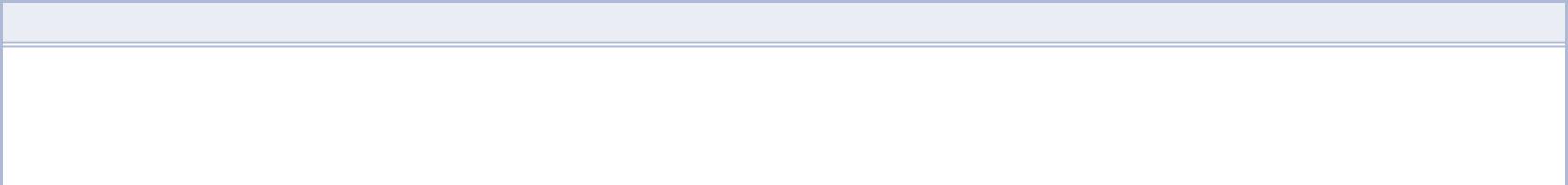 Key SkillsMy education and professional experience has helped me equip myself with a number of skills including: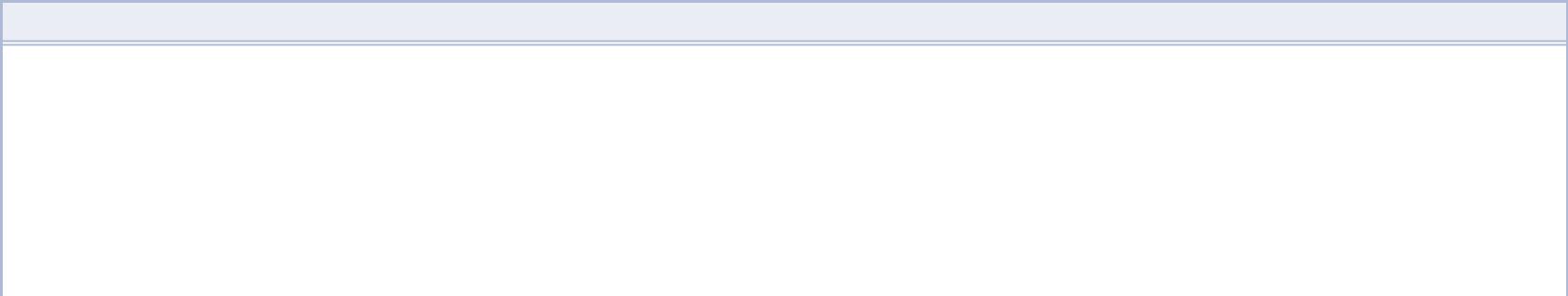 Education2012to 2013	Master of Business Administration - MBAAir University, Islamabad, Pakistan.2007 to 2011	Bachelor of Science (Business Administration)–BBACOMSATS Institute of Information Technology, Islamabad, Pakistan.2004 to 2006	Higher Secondary School Certificate (HSSC) - “Computer Science”Saudi Arabian International School and College, Al Khobar, Saudi Arabia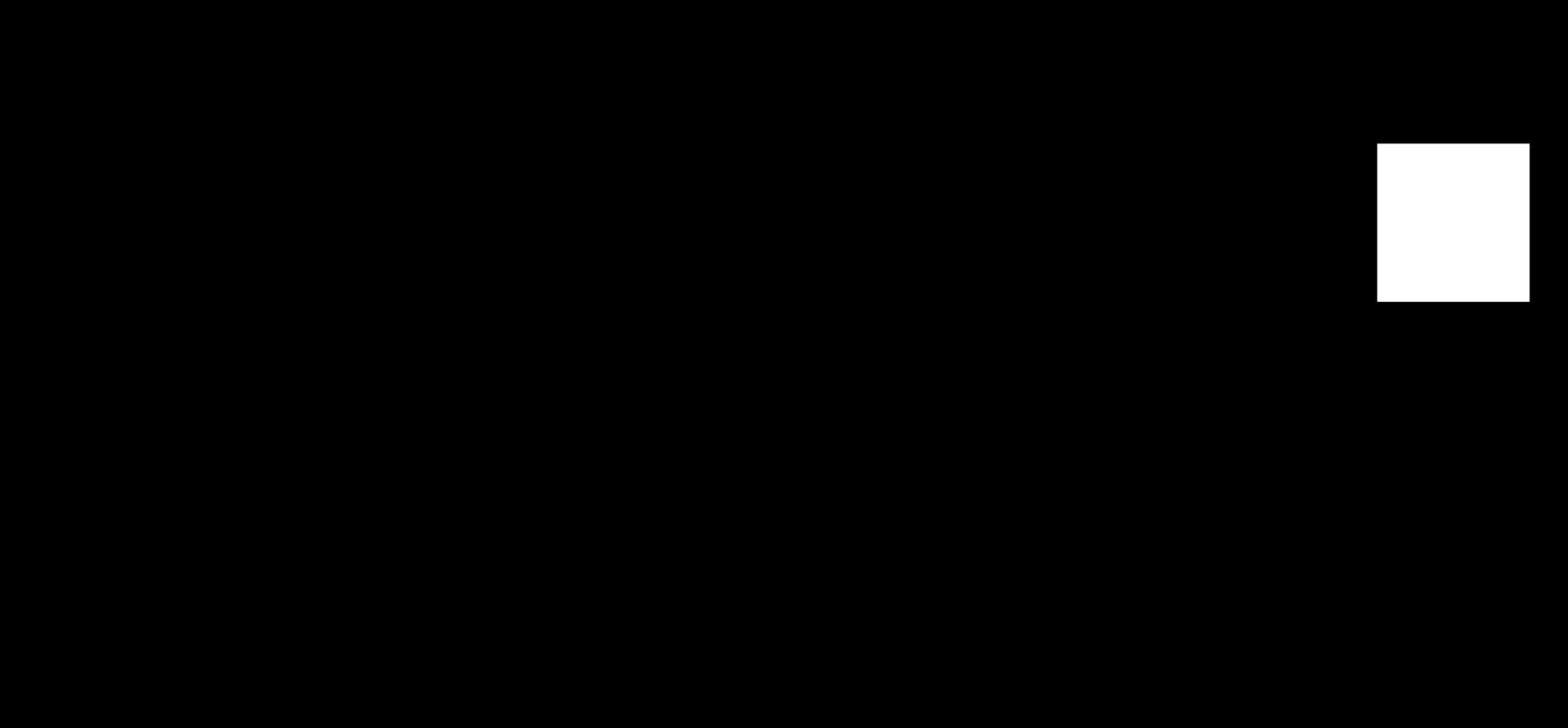 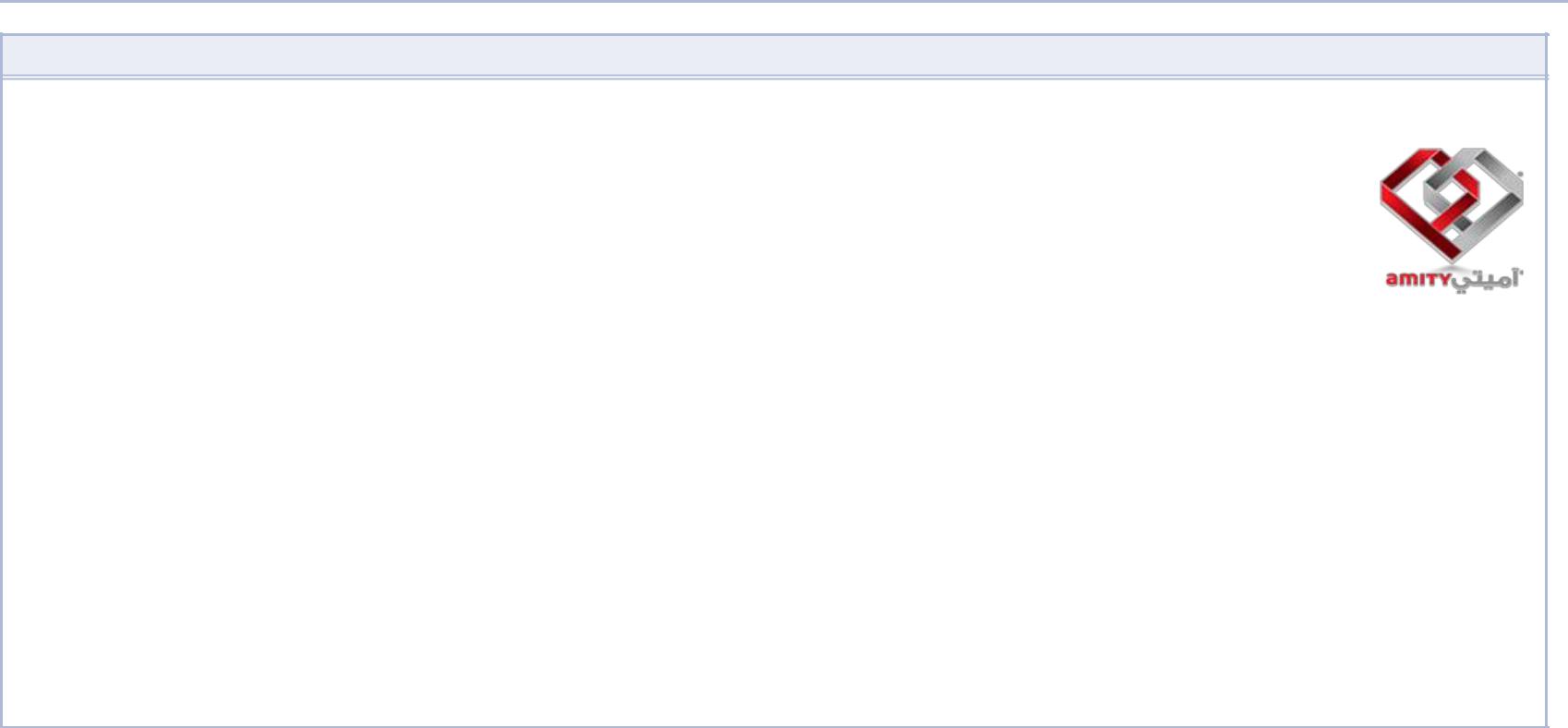 Work ExperienceCreate New or Amendments in Group and Individual Policies at client request.Monthly and Quarterly and Yearly reporting (Depending on policy type)Additions & Deletions of Members.Generate Health Cards using ID Soft Software & Asure ID.Create Endorsements for Credit or Debit Note.Premium files for the Payers.Reconciliation of Invoice Files and Reports.Customer / Broker care and Queries resolution.Internal Monthly Management ReportWork with team for the success of Wellness Day for the clientsAssisting with the management of the wellness calendar, updating as required. In turn, start planning events and onsite logistics for the client’s wellness event.Produce post event reporting and data analysis for the client – uploaded to our system for further monitoring and further health management.Complaint Handling from Clients (Mobily and STC)Manage the customer service scorecard including case fill and market forecast.Task allocation to Customer Services TeamInvoice GenerationEnsure on time invoicing and completion of related documentsCollection of Account Receivables (A/R)Handling Logistics needsMeet with and communicates directly about supply chain issues and develop and implement corrective action plans with suppliers.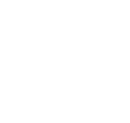 InvoicingDesigning and Development of Corporate Billing SystemCommunicating between MAR-COM department and Ad agencies.Conducting operations analysis at PTCL One Stop Shop (OSS).Supervising CMS of PTCL.Attended and participated in lunching ceremony of Evo nitro and related product.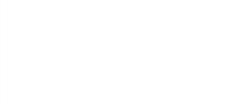 Client ServicesCustomer RelationsSales & MarketingGathering information for ad’sCollecting clients informationCompile, copy, sort, and file records of office activities, business transactions, and other activitiesComplete and mail bills, contracts, policies, invoices, or checks.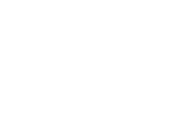 First Name of Application CV No: 1672290Whatsapp Mobile: +971504753686 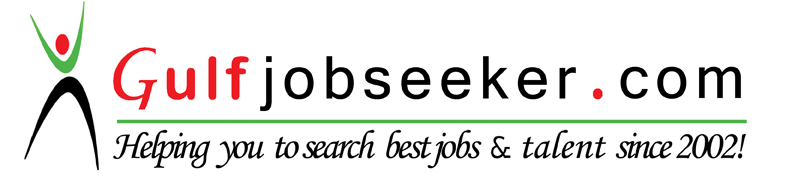 ManagementCustomer ServicesLeadershipInterpersonalNetworkingTeam ManagementCreative ThinkingStrategic ManagementHealth Care LLCAdministration / Customer ServicesProduction SupervisorJanuary 2014 to February 2016Sedar Group of CommunicationAdministration / Customer ServicesSupervisor ( Customer Service)January 2013 to November 2013Pakistan Telecommunication Limited (PTCL)Intern (Corporate Services)Customer Relations Customer Relationship ManagementJuly 2010 to September 2010Ad RepublicAccount Management/Customer ServicesAAccount ExecutiveMay 2009 to April 2010Computer SkillsInternetResearch, Social Media EngagementResearch, Social Media EngagementSoftwareMS Word, MS PowerPoint, MS Excel, SPSS, C++MS Word, MS PowerPoint, MS Excel, SPSS, C++LanguagesEnglish (fluent)Arabic(fluent)Urdu(fluent)Participations & AchievementsParticipations & AchievementsParticipations & AchievementsHealth LLCLetter of Commendation(November, 2014)Health LLCLetter of Appreciation (June, 2014)AGBA – SAICON, 2012AGBA – SAICON, 2012Participated in 4th  International Conference of AGBA South Asia Chapter and presented aParticipated in 4th  International Conference of AGBA South Asia Chapter and presented aconference paper. Paper title: “Effect of low service quality and wrong claims on Brand image andconference paper. Paper title: “Effect of low service quality and wrong claims on Brand image andconsumer perception”Islamabad Chambers ofIslamabad Chambers ofParticipated in workshop on ‘What it takes to be Entrepreneur: Opportunities and Challenges’ withParticipated in workshop on ‘What it takes to be Entrepreneur: Opportunities and Challenges’ withWoCommerce and Industry,Commerce and Industry,respect to Global Entrepreneurship Week celebrations.20122012respect to Global Entrepreneurship Week celebrations.20122012LUMS – Synergies, 2012LUMS – Synergies, 2012Participated and Secure 2nd position in LUMS Synergies.AttCOMSATS IIT, 2010COMSATS IIT, 2010Organized training session on Interview, CV Writing and Reference Building.Organized training session on Interview, CV Writing and Reference Building.AttCOMSATS IIT, 2010COMSATS IIT, 2010Attended seminar on Skills Management and Stress Management.Attended seminar on Skills Management and Stress Management.COMSATS IIT, 2008COMSATS IIT, 2008Developed Marketing Plan for Auto Car wash.